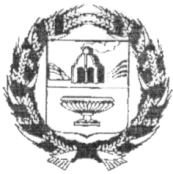 АДМИНИСТРАЦИЯ ЗАРИНСКОГО РАЙОНА АЛТАЙСКОГО КРАЯП О С Т А Н О В Л Е Н И Е06.09.2021 г.                                                                                                                     №560г.Заринск	В соответствии с частью 5 статьи 66 Закона Российской Федерации «Об образовании»,  Приказ Министерства просвещения и науки  России от 31.05.2021 № 115  «Об утверждении Порядка организации и осуществления образовательной деятельности по основным общеобразовательным программам - образовательным программам начального общего, основного общего и среднего общего образования» и в  целях приведения в соответствие с действующими нормативными актами Администрации Заринского районаПОСТАНОВЛЯЕТ:Внести  в Административный регламент  по предоставлению  муниципальной услуги  «Предоставление информации об организации общедоступного и бесплатного дошкольного, начального общего, основного общего, среднего (полного) общего образования, а также дополнительного образования в образовательных учреждениях, расположенных на территории Заринского района Алтайского края»,  утвержденный  постановлением Администрации Заринского района от 31.01.2013 №33,   изменения согласно приложению к настоящему  постановлению.Постановление вступает в силу со дня опубликования.Опубликовать  постановление в районной газете «Знамя Ильича» или разместить  на официальном сайте Администрации Заринского района..Контроль за исполнением  настоящего  постановления возложить на председателя комитета по образованию   делам молодежи. Глава   района                                                                                                         В.К.ТимирязевПРИЛОЖЕНИЕк постановлению  Администрации Заринского районаот 06.09.2021 № 560ИЗМЕНЕНИЯ,которые вносятся в Административный регламент по предоставлению  муниципальной услуги  «Предоставление информации об организации общедоступного и бесплатного дошкольного, начального общего, основного общего, среднего полного общего образования, а также дополнительного образования в образовательных учреждениях, расположенных на территории Заринского района Алтайского края»,  утвержденный  постановлением Администрации Заринского района от 31.01.2013 №33В наименовании  и  содержании  Административного  регламента по предоставлению  муниципальной услуги  «Предоставление информации об организации общедоступного и бесплатного дошкольного, начального общего, основного общего, среднего (полного) общего образования, а также дополнительного образования в образовательных учреждениях, расположенных на территории Заринского района Алтайского края» слова «среднее полное общее образование»  заменить  на слова «среднее общее образование».В главе 1 «Общие положения» пункт 5 «Правовые основания для предоставления муниципальной услуги»  изложить в следующей редакции:«5. Нормативные правовые акты, непосредственно регулирующие предоставление муниципальной услуги:- Конституция Российской Федерации; - Федеральный закон от 29.12.2012 № 273 - ФЗ «Об образовании в Российской Федерации»; - Федеральный закон от 06.10.2003 №131-ФЗ «Об общих принципах организации местного самоуправления в Российской Федерации; - Федеральный закон от 27.07.2010 №210-ФЗ «Об организации предоставления государственных и муниципальных услуг»; - Федеральный закон от 24.07.1998 №124-ФЗ «Об основных гарантиях прав ребёнка в Российской Федерации» («Собрание законодательства РФ», 03.08.1998, № 31, ст. 3802);- Постановление Правительства Российской Федерации от 08.09.2010 № 697 «О единой системе межведомственного электронного взаимодействия»; - Постановление Правительства Российской Федерации от 07.07.2011 № 553 «О порядке оформления и представления заявлений и иных документов, необходимых для предоставления государственных и (или) муниципальных услуг, в форме электронных документов»; - Федеральный закон от 27.07.2006 № 152-ФЗ «О персональных данных»; - Федеральный закон от 29.12.2012 № 273-ФЗ «Об образовании в Российской Федерации»; - Приказ Минпросвещения России от 31.05.2021 № 115  «Об утверждении Порядка организации и осуществления образовательной деятельности по основным общеобразовательным программам - образовательным программам начального общего, основного общего и среднего общего образования»;- Закон Алтайского края от 04.09.2013 № 56-ЗС «Об образовании в Алтайском крае»;- иные нормативные правовые и распорядительные акты Российской Федерации, Алтайского края и органов местного самоуправления муниципального образования Заринский район, регулирующие деятельность в сфере предоставления муниципальной услуги».О внесении изменений в Административный регламент по предоставлению муниципальной услуги«Предоставлениеинформации об организации общедоступного и бесплатного дошкольного, начального общего, основного общего, среднего полного общего образования, а также дополнительного образования в образовательных учреждениях, расположенных на территории Заринского района Алтайского края», утвержденный постановлением  Администрации Заринского района от 31.01.2013 № 33